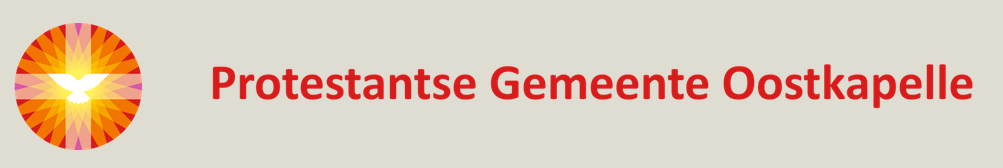 L i t u r g i e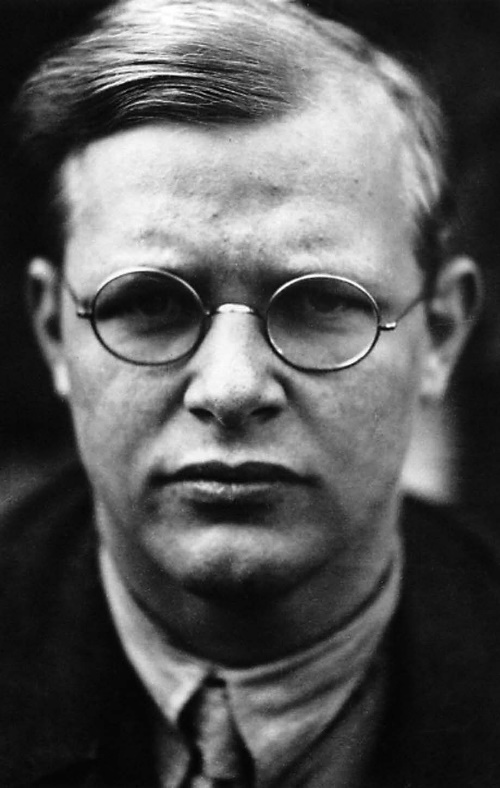 Orde van dienst voor zondag 18 juli 2021 in de protestantse Zionskerk te Oostkapelle. Thema:  De inspiratie van ds Dietrich Bonhoeffer 5de Zondag van de Zomer. Liturgische kleur: groen.Predikant is ds. Ph.A. Beukenhorst, ouderling van dienst Maya Scheunhage-Vos en organist Johan Davidse. Er is een Duitstalige kerkdienst in de protestantse Dorpskerk.DIENST VAN DE VOORBEREIDINGOrgelspel vooraf: ‘Herr Jesu Christ, dich zu uns wend’ (Georg Böhm)Welkom en mededelingen door de ouderlingLied samen zingen:  Liedboek Psalm 146: strofen 1 en 3 – ‘Zing, mijn ziel, voor God uw Here’Inleiding en Liturgische opening met mee uitgesproken bemoediging, groet en drempelgebedLied samen zingen:  Liedboek 511: strofen 1, 2 en 3 –  ‘Door goede machten trouw en stil omgeven’DIENST VAN HET WOORDGebed bij de opening van de Bijbel1ste lezing = Bijbellezing:  Evangelie volgens Matteüs 6, 25 t/m 34  2de lezing = tekst van Bonhoeffer (bij de doop van de zoon van een vriend)Orgelspel:  ‘Freu dich sehr, o meine Seele’ – Sarabande (Sigfrid Karg-Elert)Korte preek – Geloofsbelijdenis van BonhoefferLied samen zingen:  Liedboek 511: strofen 5, 6 en 7 – ‘In goede machten liefderijk geborgen’DIENST VAN GEBEDEN EN GAVENGebed van Bonhoeffer – Voorbeden – Stil gebed – Onze Vader (bid mee)Slotwoorden – Drie puntenLied samen staande zingen:  Liedboek  834: strofen 1 en 2 – ‘Vernieuw Gij mij, o eeuwig licht’Heenzending en ZegenLied samen staande zingen:  Liedboek  431.c. – ‘Amen, amen, amen’Bij verlaten kerk: Let op de aanwijzingen en blijf afstand houden 1 ½ meterUitgang collecten: 1. PG Oostkapelle (NL38 RABO 0375 5191 57); 2. Stichting Vrienden van De Hoop (via de Diaconie: NL45 RBRB 0845 0168 57).Uitleidend orgelspel na de dienst:  ‘Präludium und Fuga’ (Dietrich Buxtehude)Groet aan de voordeur   /    Buiten koffiedrinken let op de 1 ½ meter